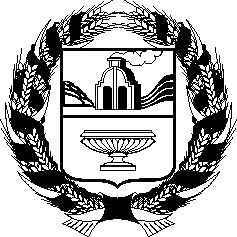 МАКАРЬЕВСКИЙ СЕЛЬСКИЙ СОВЕТ ДЕПУТАТОВСОЛТОНСКОГО РАЙОНА АЛТАЙСКОГО КРАЯРЕШЕНИЕ30.05.2018                                                                                                      № 12с. МакарьевкаНа основании  результатов правовой экспертизы от 17.05.2018  № 28-01/П/2237  в отношении решения Макарьевского сельсого Совета депутатов Солтонского района Алтайского края от 10.03.2016 № 5  « О принятии Положения о порядке осуществления муниципального земельного контроля  на территории муниципального образования Макарьевский сельсовет Солтонского района Алтайского края», Макарьевский  сельский Совет  депутатов  РЕШИЛ:1. Решение Макарьевского сельского Совета  депутатов Солтонского района Алтайского края от 10.03.2016 № 5 «О принятии Положения о порядке осуществления муниципального земельного контроля  на территории муниципального образования Макарьевский сельсовет Солтонского района Алтайского края», отменить. 	2. Настоящее решение обнародовать  на информационном стенде  в Администрации сельсовета и на информационных стендах сел  Афонино, Излап, Каракан.Глава сельсовета                                     	 				В.П.Домнин 